О внесении изменений в Порядок формирования и применения кодов бюджетной классификации Российской Федерации в части целевых статей расходов бюджета города Чебоксары, утвержденный приказом финансового управления администрации города Чебоксары от 27.12.2019 № 302В соответствии с пунктом 6.4 Положения о регулировании бюджетных правоотношений в муниципальном образовании городе Чебоксары – столицы Чувашской Республики, утвержденного решением Чебоксарского городского Собрания депутатов от 02.03.2023 № 1100, п р и к а з ы в а ю:Внести в Порядок формирования и применения кодов бюджетной классификации Российской Федерации в части целевых статей расходов бюджета города Чебоксары, утвержденный приказом финансового управления администрации города Чебоксары от 27.12.2019 № 302, следующие изменения:1.1. в разделе 4 «Перечень, коды и порядок применения целевых статей расходов бюджета города Чебоксары»:1.1.1. подпункт 4.1.2 пункта 4.1 дополнить новыми абзацами шестьдесят третьим и шестьдесят четвертым следующего содержания:«- S9830 Укрепление материально-технической базы муниципальных библиотек.По данному направлению расходов отражаются расходы бюджета города Чебоксары на укрепление материально-технической базы муниципальных библиотек.»;абзацы шестьдесят третий – восемьдесят третий считать соответственно абзацами шестьдесят пятым – восемьдесят пятым.1.1.2. абзацы двенадцатый – пятнадцатый, восемнадцатый – двадцатый  подпункта 4.1.3 пункта 4.1 признать утратившим силу.1.1.3. абзац тринадцатый подпункта 4.1.4 пункта 4.1 изложить в следующей редакции: «По данному направлению расходов отражаются расходы бюджета города Чебоксары на реализацию мероприятий в сфере трудовых отношений.».1.1.4. абзацы девяносто шестой и девяносто седьмой подпункта 4.1.5 пункта 4.1 изложить в следующей редакции: «- S1660 Укрепление материально-технической базы муниципальных образовательных организаций. По данному направлению расходов отражаются расходы бюджета города Чебоксары на укрепление материально-технической базы муниципальных образовательных организаций.».1.1.5. абзацы пятнадцатый и шестнадцатый подпункта 4.1.6 пункта 4.1 признать утратившим силу.1.1.6. абзацы двадцать второй и двадцать третий подпункта 4.1.9 пункта 4.1 признать утратившим силу.1.1.7. подпункт 4.1.10 пункта 4.1 изложить в следующей редакции:«        4.1.10. Муниципальная программа города Чебоксары«Развитие потенциала природно-сырьевых ресурсов и обеспечение экологической безопасности»Целевые статьи муниципальной программы города Чебоксары «Развитие потенциала природно-сырьевых ресурсов и обеспечение экологической безопасности» включают:Ч3 0 00 00000 Муниципальная программа города Чебоксары «Развитие потенциала природно-сырьевых ресурсов и обеспечение экологической безопасности».По данной целевой статье отражаются расходы бюджета города Чебоксары на реализацию муниципальной программы города Чебоксары «Развитие потенциала природно-сырьевых ресурсов и обеспечение экологической безопасности», осуществляемые по следующим подпрограммам муниципальной программы.Ч3 2 00 00000 Подпрограмма «Обеспечение экологической безопасности на территории города Чебоксары».По данной целевой статье отражаются расходы бюджета города Чебоксары на реализацию подпрограммы по следующим основным мероприятиям:Ч3 2 01 00000 Основное мероприятие «Мероприятия, направленные на снижение негативного воздействия хозяйственной и иной деятельности на окружающую среду», в том числе по направлениям расходов:- 73130 Мероприятия по обеспечению ртутной безопасности: сбор и демеркуризация ртутьсодержащих отходов.По данному направлению расходов отражаются расходы бюджета города Чебоксары на мероприятия по обеспечению ртутной безопасности: сбор и демеркуризация ртутьсодержащих отходов.- 79350 Организация экологических мероприятий.По данному направлению расходов отражаются расходы бюджета города Чебоксары на организацию экологических мероприятий.Ч3 2 04 00000 Основное мероприятие «Мероприятия, направленные на формирование экологической культуры», в том числе по направлениям расходов:- 73270 Повышение уровня информированности, заинтересованности населения в сохранении и поддержании благоприятной окружающей среды и экологической безопасности в Чувашской Республике.По данному направлению расходов отражаются расходы бюджета города Чебоксары на повышение уровня информированности, заинтересованности населения в сохранении и поддержании благоприятной окружающей среды и экологической безопасности в Чувашской Республике.Ч3 4 00 00000 Подпрограмма «Развитие водохозяйственного комплекса города Чебоксары».По данной целевой статье отражаются расходы бюджета города Чебоксары на реализацию подпрограммы по следующим основным мероприятиям:Ч3 4 03 00000 Основное мероприятие «Повышение эксплуатационной надежности гидротехнических сооружений, в том числе бесхозяйных», в том числе по направлениям расходов:- 72330 Мероприятия в области использования, охраны водных объектов и гидротехнических сооружений.По данному направлению расходов отражаются расходы бюджета города Чебоксары на мероприятия в области использования, охраны водных объектов и гидротехнических сооружений.Ч3 7 00 00000 Подпрограмма «Строительство и реконструкция (модернизация) очистных сооружений централизованных систем водоотведения».По данной целевой статье отражаются расходы бюджета города Чебоксары на реализацию подпрограммы по следующим основным мероприятиям:Ч3 7 01 00000 Основное мероприятие «Оздоровление Волги», в том числе по направлениям расходов:- 70135 Строительство ливневых очистных сооружений в районе Калининского микрорайона «Грязевская стрелка» г. Чебоксары в рамках реализации мероприятий по сокращению доли загрязненных сточных вод.По данному направлению расходов отражаются расходы бюджета города Чебоксары на строительство ливневых очистных сооружений в районе Калининского микрорайона «Грязевская стрелка» г. Чебоксары в рамках реализации мероприятий по сокращению доли загрязненных сточных вод.- 70136 Строительство ливневых очистных сооружений в районе Марпосадского шоссе.По данному направлению расходов отражаются расходы бюджета города Чебоксары на строительство ливневых очистных сооружений в районе Марпосадского шоссе.- 70137 Строительство очистных сооружений ливневых стоков на р. Трусиха в парке «Лакреевский лес» с подключением существующего коллектора.По данному направлению расходов отражаются расходы бюджета города Чебоксары на строительство очистных сооружений ливневых стоков на р. Трусиха в парке «Лакреевский лес» с подключением существующего коллектора.- 7013Б Строительство локальных очистных сооружений на водовыпуске в районе Октябрьского моста (№ 33).По данному направлению расходов отражаются расходы бюджета города Чебоксары на строительство локальных очистных сооружений на водовыпуске в районе Октябрьского моста (№ 33).- 7013В Строительство локальных очистных сооружений на водовыпуске в районе Ягодного пер. (№ 83).По данному направлению расходов отражаются расходы бюджета города Чебоксары на строительство локальных очистных сооружений на водовыпуске в районе Ягодного пер. (№ 83).- 7013Г Строительство локальных очистных сооружений на водовыпуске в районе пр. Машиностроителей (№ 21).По данному направлению расходов отражаются расходы бюджета города Чебоксары на строительство локальных очистных сооружений на водовыпуске в районе пр. Машиностроителей (№ 21).- 7013Д Строительство локальных очистных сооружений на водовыпуске в районе ул. Гладкова (№ 64).По данному направлению расходов отражаются расходы бюджета города Чебоксары на строительство локальных очистных сооружений на водовыпуске в районе ул. Гладкова (№ 64).- 7013Е Строительство локальных очистных сооружений на водовыпуске в районе Гагаринского моста (№ 44).По данному направлению расходов отражаются расходы бюджета города Чебоксары на строительство локальных очистных сооружений на водовыпуске в районе Гагаринского моста (№44).Ч3 7 G6 00000 Основное мероприятие «Реализация мероприятий регионального проекта «Оздоровление Волги», в том числе по направлениям расходов:- 50130 Строительство и реконструкция (модернизация) очистных сооружений централизованных систем водоотведения.По данному направлению расходов отражаются расходы бюджета города Чебоксары на строительство и реконструкцию (модернизацию) очистных сооружений централизованных систем водоотведения. - 50135 Строительство ливневых очистных сооружений в районе Калининского микрорайона «Грязевская стрелка» г. Чебоксары в рамках реализации мероприятий по сокращению доли загрязненных сточных вод.По данному направлению расходов отражаются расходы бюджета города Чебоксары на строительство ливневых очистных сооружений в районе Калининского микрорайона «Грязевская стрелка» г. Чебоксары в рамках реализации мероприятий по сокращению доли загрязненных сточных вод.- 7013А Строительство объекта «Внеплощадочные инженерные сети и сооружения жилого района «Новый город» в г. Чебоксары. Коллектор дождевой канализации с очистными сооружениями № 2».По данному направлению расходов отражаются расходы бюджета города Чебоксары на строительство объекта «Внеплощадочные инженерные сети и сооружения жилого района «Новый город» в г. Чебоксары. Коллектор дождевой канализации с очистными сооружениями № 2».».1.1.8. подпункт 4.1.12 пункта 4.1 изложить в следующей редакции:«        4.1.12. Муниципальная программа города Чебоксары«Развитие потенциала муниципального управления»Целевые статьи муниципальной программы города Чебоксары «Развитие потенциала муниципального управления» включают:Ч5 0 00 00000 Муниципальная программа города Чебоксары «Развитие потенциала муниципального управления».По данной целевой статье отражаются расходы бюджета города Чебоксары на реализацию муниципальной программы города Чебоксары «Развитие потенциала муниципального управления», осуществляемые по следующим подпрограммам муниципальной программы.Ч5 2 00 00000 Подпрограмма «Совершенствование кадровой политики и развитие кадрового потенциала муниципальной службы города Чебоксары».По данной целевой статье отражаются расходы бюджета города Чебоксары на реализацию подпрограммы по следующим основным мероприятиям:Ч5 2 02 00000 Основное мероприятие «Подготовка кадров для гражданской службы, организация профессионального развития государственных гражданских служащих Чувашской Республики, реализация инновационных обучающих программ, внедрение технологии оценки управленческих компетенций в систему планирования карьерного роста лиц, замещающих государственные должности Чувашской Республики, муниципальные должности, должности гражданской службы, лиц, состоящих в резерве управленческих кадров Чувашской Республики и Молодежном кадровом резерве при Главе Чувашской Республики, кадровом резерве Чувашской Республики и кадровых резервах государственных органов Чувашской Республики», в том числе по направлениям расходов:- 13690 Переподготовка и повышение квалификации кадров для гражданской службы.По данному направлению расходов отражаются расходы бюджета города Чебоксары на переподготовку и повышение квалификации кадров для гражданской службы.Ч5 2 05 00000 Основное мероприятие «Предоставление государственных гарантий гражданским служащим, повышение престижа гражданской службы», в том числе по направлениям расходов:- 02730 Проведение конкурса «Лучший муниципальный служащий города Чебоксары».По данному направлению расходов отражаются расходы бюджета города Чебоксары на проведение конкурса «Лучший муниципальный служащий города Чебоксары».Ч5 4 00 00000 Подпрограмма «Совершенствование муниципального управления в сфере юстиции».По данной целевой статье отражаются расходы бюджета города Чебоксары на реализацию подпрограммы по следующим основным мероприятиям:Ч5 4 02 00000 Основное мероприятие «Повышение качества и доступности государственных услуг в сфере государственной регистрации актов гражданского состояния, в том числе в электронном виде», в том числе по направлениям расходов:- 73740 Реализация мероприятий в рамках осуществления полномочий по государственной регистрации актов гражданского состояния.По данному направлению расходов отражаются расходы бюджета города Чебоксары на реализацию мероприятий в рамках осуществления полномочий по государственной регистрации актов гражданского состояния.Ч5 Э 00 00000 Обеспечение реализации муниципальной программы города Чебоксары «Развитие потенциала муниципального управления».По данной целевой статье отражаются расходы бюджета города Чебоксары на реализацию подпрограммы по следующим основным мероприятиям:Ч5 Э 01 00000 Основное мероприятие «Общепрограммные расходы», в том числе по направлениям расходов:- 00200 Обеспечение функций муниципальных органов.По данному направлению расходов отражаются расходы бюджета города Чебоксары на обеспечение функций муниципальных органов: администрации города Чебоксары Чувашской Республики, администрации Калининского, Ленинского, Московского районов города Чебоксары, Заволжского территориального управления администрации города Чебоксары, Чебоксарского городского Собрания депутатов.- 00600 Обеспечение деятельности (оказание услуг) муниципальных учреждений.По данному направлению расходов отражаются расходы бюджета города Чебоксары на обеспечение деятельности (оказание услуг) МБУ «Управление транспортного и хозяйственного обслуживания» города Чебоксары.- 13760 Проведение комплексных исследований социального благополучия населения, изучения общественного мнения о работе органов государственной власти Чувашской Республики и органов местного самоуправления Чувашской Республики.По данному направлению расходов отражаются расходы бюджета города Чебоксары на проведение комплексных исследований социального благополучия населения, изучения общественного мнения о работе органов государственной власти Чувашской Республики и органов местного самоуправления Чувашской Республики.- 73770 Выполнение других обязательств муниципального образования Чувашской Республики.По данному направлению расходов отражаются расходы бюджета города Чебоксары на выполнение других обязательств муниципального образования Чувашской Республики.- 73790 Организация и проведение выборов в законодательные (представительные) органы муниципального образования.По данному направлению расходов отражаются расходы бюджета города Чебоксары на организацию и проведение выборов в законодательные (представительные) органы муниципального образования.- 74640 Членские взносы в Ассоциации, Союзы, Советы муниципальных образований.По данному направлению расходов отражаются расходы бюджета города Чебоксары на членские взносы в Ассоциации, Союзы, Советы муниципальных образований.- 74690 Информационное сопровождение деятельности органов местного самоуправления.По данному направлению расходов отражаются расходы бюджета города Чебоксары на информационное сопровождение деятельности органов местного самоуправления.».1.1.9. подпункт 4.1.16 пункта 4.1 изложить в следующей редакции:«        4.1.16. Муниципальная программа города Чебоксары«Модернизация и развитие сферы жилищно-коммунального хозяйства»Целевые статьи муниципальной программы города Чебоксары «Модернизация и развитие сферы жилищно-коммунального хозяйства» включают:А1 0 00 00000 Муниципальная программа города Чебоксары «Модернизация и развитие сферы жилищно-коммунального хозяйства».По данной целевой статье отражаются расходы бюджета города Чебоксары на реализацию муниципальной программы города Чебоксары «Модернизация и развитие сферы жилищно-коммунального хозяйства», осуществляемые по следующим подпрограммам муниципальной программы.А1 1 00 00000 Подпрограмма «Модернизация коммунальной инфраструктуры на территории города Чебоксары».По данной целевой статье отражаются расходы бюджета города Чебоксары на реализацию подпрограммы по следующим основным мероприятиям:А1 1 01 00000 Основное мероприятие «Обеспечение качества жилищно-коммунальных услуг», в том числе по направлениям расходов:- 15300 Строительство снегоплавильной станции в городе Чебоксары.По данному направлению расходов отражаются расходы бюджета города Чебоксары на строительство снегоплавильной станции в городе Чебоксары.- 70840 Финансовое обеспечение (возмещение) затрат МУП «Теплосеть», связанных с частичным погашением задолженности за топливно-энергетические ресурсы (газ).По данному направлению расходов отражаются расходы бюджета города Чебоксары на финансовое обеспечение (возмещение) затрат МУП «Теплосеть», связанных с частичным погашением задолженности за топливно-энергетические ресурсы (газ).- 71150 Возмещение затрат в связи с переустройством инженерных коммуникаций.По данному направлению расходов отражаются расходы бюджета города Чебоксары на возмещение затрат в связи с переустройством инженерных коммуникаций.- 71740 Обследование бесхозяйных сетей ливневой канализации.По данному направлению расходов отражаются расходы бюджета города Чебоксары на обследование бесхозяйных сетей ливневой канализации.- 71750 Приведение в соответствие бесхозяйных объектов теплоснабжения и тепловой сети требованиям безопасности.По данному направлению расходов отражаются расходы бюджета города Чебоксары на приведение в соответствие бесхозяйных объектов теплоснабжения и тепловой сети требованиям безопасности.- 71760 Строительство противооползневых и берегоукрепительных сооружений Московской набережной.По данному направлению расходов отражаются расходы бюджета города Чебоксары на строительство противооползневых и берегоукрепительных сооружений Московской набережной.- 71770 Строительство сетей ливневой канализации в комплексе с очистными сооружениями в микрорайоне «Байконур».По данному направлению расходов отражаются расходы бюджета города Чебоксары на строительство сетей ливневой канализации в комплексе с очистными сооружениями в микрорайоне «Байконур».- 75350 Мероприятия, направленные на развитие и модернизацию объектов коммунальной инфраструктуры.По данному направлению расходов отражаются расходы бюджета города Чебоксары на мероприятия, направленные на развитие и модернизацию объектов коммунальной инфраструктуры.- 75370 Установка приборов учета потребления энергетических ресурсов, воды, газа.По данному направлению расходов отражаются расходы бюджета города Чебоксары на установку приборов учета потребления энергетических ресурсов, воды, газа.- 79920 Противооползневые мероприятия в районе расположения домов № 2, 4 и 6 по ул. Маяковского г. Чебоксары.По данному направлению расходов отражаются расходы бюджета города Чебоксары на противооползневые мероприятия в районе расположения домов № 2, 4 и 6 по ул. Маяковского г. Чебоксары.A1 1 03 00000 Основное мероприятие «Улучшение потребительских и эксплуатационных характеристик жилищного фонда, обеспечивающих гражданам безопасные и комфортное условия проживания», в том числе по направлениям расходов:- 71570 Возмещение части затрат муниципальных унитарных предприятий, связанных со сверхнормативным потреблением топливно-энергетических ресурсов при производстве и (или) передаче тепловой энергии.По данному направлению расходов отражаются расходы бюджета города Чебоксары на возмещение части затрат муниципальных унитарных предприятий, связанных со сверхнормативным потреблением топливно-энергетических ресурсов при производстве и (или) передаче тепловой энергии.- 71730 Модернизация лифтов и лифтового оборудования.По данному направлению расходов отражаются расходы бюджета города Чебоксары на модернизацию лифтов и лифтового оборудования.- 72770 Обеспечение мероприятий по капитальному ремонту многоквартирных домов, находящихся в муниципальной собственности.По данному направлению расходов отражаются расходы бюджета города Чебоксары на обеспечение мероприятий по капитальному ремонту многоквартирных домов, находящихся в муниципальной собственности.- 72950 Осуществление функций по использованию муниципального жилищного фонда, содержание муниципального жилищного фонда, в том числе муниципальных нежилых помещений, не обремененных договорными обязательствами.По данному направлению расходов отражаются расходы бюджета города Чебоксары на осуществление функций по использованию муниципального жилищного фонда, содержание муниципального жилищного фонда, в том числе муниципальных нежилых помещений, не обремененных договорными обязательствами.- 74750 Капитальный ремонт жилищного фонда, в том числе многоквартирных домов.По данному направлению расходов отражаются расходы бюджета города Чебоксары на капитальный ремонт жилищного фонда, в том числе многоквартирных домов.- 75390 Поощрение победителей ежегодного смотра-конкурса «Дом образцового содержания».По данному направлению расходов отражаются расходы бюджета города Чебоксары на поощрение победителей ежегодного смотра-конкурса «Дом образцового содержания».- S1570 Возмещение части затрат муниципальных унитарных предприятий, связанных со сверхнормативным потреблением топливно-энергетических ресурсов при производстве и (или) передаче тепловой энергии.По данному направлению расходов отражаются расходы бюджета города Чебоксары на возмещение части затрат муниципальных унитарных предприятий, связанных со сверхнормативным потреблением топливно-энергетических ресурсов при производстве и (или) передаче тепловой энергии.А1 3 00 00000 Подпрограмма «Строительство и реконструкция (модернизация) объектов питьевого водоснабжения и водоподготовки с учетом оценки качества и безопасности питьевой воды».По данной целевой статье отражаются расходы бюджета города Чебоксары на реализацию подпрограммы по следующим основным мероприятиям:А1 3 03 00000 Основное мероприятие «Водоотведение и очистка бытовых сточных вод», в том числе по направлениям расходов:- 74460 Строительство (реконструкция) объектов водоотведения (очистных сооружений и др.) муниципальных образований.По данному направлению расходов отражаются расходы бюджета города Чебоксары на строительство (реконструкция) объектов водоотведения (очистных сооружений и др.) муниципальных образований.A1 3 04 00000 Основное мероприятие «Охрана и восстановление водных объектов», в том числе по направлениям расходов:- 77490 Берегоукрепительные и противооползневые работы.По данному направлению расходов отражаются расходы бюджета города Чебоксары на берегоукрепительные и противооползневые работы.A1 4 00 00000 Подпрограмма «Газификация города Чебоксары».По данной целевой статье отражаются расходы бюджета города Чебоксары на реализацию подпрограммы по следующим основным мероприятиям:A1 4 01 00000 Основное мероприятие «Газификация Заволжской территории г. Чебоксары», в том числе по направлениям расходов:- 72840 Газификация населенных пунктов (проектирование, строительство (реконструкция) газопроводных сетей).По данному направлению расходов отражаются расходы бюджета города Чебоксары на газификацию населенных пунктов (проектирование, строительство (реконструкция) газопроводных сетей).- 79136 Строительство внутрипоселковых газораспределительных сетей в пос. Сосновка.По данному направлению расходов отражаются расходы бюджета города Чебоксары на строительство внутрипоселковых газораспределительных сетей в пос. Сосновка.- S9136 Строительство внутрипоселковых газораспределительных сетей в пос. Сосновка.По данному направлению расходов отражаются расходы бюджета города Чебоксары на строительство внутрипоселковых газораспределительных сетей в пос. Сосновка.А1 Э 00 00000 Обеспечение реализации муниципальной программы города Чебоксары «Модернизация и развитие сферы жилищно-коммунального хозяйства».По данной целевой статье отражаются расходы бюджета города Чебоксары на реализацию подпрограммы по следующим основным мероприятиям:А1 Э 01 00000 Основное мероприятие «Общепрограммные расходы», в том числе по направлениям расходов:- 00200 Обеспечение функций муниципальных органов.По данному направлению расходов отражаются расходы бюджета города Чебоксары на обеспечение функций управления ЖКХ, энергетики, транспорта и связи администрации города Чебоксары Чувашской Республики.- 00600 Обеспечение деятельности (оказание услуг) муниципальных учреждений.По данному направлению расходов отражаются расходы бюджета города Чебоксары на обеспечение деятельности (оказание услуг) МКУ «Управление ЖКХ и благоустройства» г. Чебоксары.».1.1.10. подпункт 4.1.17 пункта 4.1 изложить в следующей редакции:«        4.1.17. Муниципальная программа города Чебоксары«Обеспечение граждан в городе Чебоксары доступным и комфортным жильем»Целевые статьи муниципальной программы города Чебоксары «Обеспечение граждан в городе Чебоксары доступным и комфортным жильем» включают:А2 0 00 00000 Муниципальная программа города Чебоксары «Обеспечение граждан в городе Чебоксары доступным и комфортным жильем».По данной целевой статье отражаются расходы бюджета города Чебоксары на реализацию муниципальной программы города Чебоксары «Обеспечение граждан в городе Чебоксары доступным и комфортным жильем», осуществляемые по следующим подпрограммам муниципальной программы.А2 1 00 00000 Подпрограмма «Муниципальная поддержка строительства жилья в городе Чебоксары».По данной целевой статье отражаются расходы бюджета города Чебоксары на реализацию подпрограммы по следующим основным мероприятиям:А2 1 02 00000 Основное мероприятие «Переселение граждан из аварийного жилищного фонда, расположенного на территории Чувашской Республики», в том числе по направлениям расходов:- 77020 Обеспечение мероприятий по переселению граждан из аварийного и ветхого жилищного фонда.По данному направлению расходов отражаются расходы бюджета города Чебоксары на обеспечение мероприятий по переселению граждан из аварийного и ветхого жилищного фонда.А2 1 03 00000 Основное мероприятие «Обеспечение граждан доступным жильем», в том числе по направлениям расходов:- 72960 Предоставление жилых помещений по договорам социального найма гражданам, в том числе состоящим на учете в качестве нуждающихся в жилых помещениях, в соответствии со статьями 49, 57 Жилищного кодекса Российской Федерации.По данному направлению расходов отражаются расходы бюджета города Чебоксары на предоставление жилых помещений по договорам социального найма гражданам, в том числе состоящим на учете в качестве нуждающихся в жилых помещениях, в соответствии со статьями 49, 57 Жилищного кодекса Российской Федерации.- L4970 Предоставление социальных выплат молодым семьям на строительство (приобретение) жилья в рамках реализации мероприятий по обеспечению жильем молодых семей.По данному направлению расходов отражаются расходы бюджета города Чебоксары на предоставление социальных выплат молодым семьям на строительство (приобретение) жилья в рамках реализации мероприятий по обеспечению жильем молодых семей.А2 1 06 00000 Основное мероприятие «Переселение граждан из аварийного жилищного фонда, расположенного на территории Чувашской Республики», в том числе по направлениям расходов:- 78320 Расселение аварийного жилищного фонда, признанного в установленном порядке до 1 января 2017 года аварийным и подлежащим сносу или реконструкции в связи с физическим износом в процессе эксплуатации.По данному направлению расходов отражаются расходы бюджета города Чебоксары на расселение аварийного жилищного фонда, признанного в установленном порядке до 1 января 2017 года аварийным и подлежащим сносу или реконструкции в связи с физическим износом в процессе эксплуатации.А2 1 07 00000 Основное мероприятие «Строительство (реконструкция) объектов социальной и инженерной инфраструктуры в рамках реализации проектов по комплексному освоению территорий, предусматривающих строительство жилья», в том числе по направлениям расходов:- 73010 Строительство объектов инженерной инфраструктуры для земельных участков, предоставленных многодетным семьям для целей жилищного строительства.По данному направлению расходов отражаются расходы бюджета города Чебоксары на строительство объектов инженерной инфраструктуры для земельных участков, предоставленных многодетным семьям для целей жилищного строительства.- 7A21И Строительство дороги с пешеходным бульваром по ул. З.Яковлевой в III микрорайоне центральной части г. Чебоксары.По данному направлению расходов отражаются расходы бюджета города Чебоксары на строительство дороги с пешеходным бульваром по ул. З.Яковлевой в III микрорайоне центральной части г. Чебоксары.А2 1 F1 00000 Основное мероприятие «Реализация мероприятий регионального проекта «Жилье», в том числе по направлениям расходов:- 5021D Строительство (реконструкция) объектов капитального строительства в рамках реализации мероприятий по стимулированию программ развития жилищного строительства субъектов Российской Федерации.По данному направлению расходов отражаются расходы бюджета города Чебоксары на строительство (реконструкция) объектов капитального строительства в рамках реализации мероприятий по стимулированию программ развития жилищного строительства субъектов Российской Федерации.А2 1 F3 00000 Основное мероприятие «Реализация мероприятий регионального проекта «Обеспечение устойчивого сокращения непригодного для проживания жилищного фонда», в том числе по направлениям расходов:- 67484 Переселение граждан из жилищного фонда, признанного в установленном порядке до 1 января 2017 года аварийным и подлежащим сносу или реконструкции в связи с физическим износом в процессе эксплуатации.По данному направлению расходов отражаются расходы бюджета города Чебоксары на переселение граждан из жилищного фонда, признанного в установленном порядке до 1 января 2017 года аварийным и подлежащим сносу или реконструкции в связи с физическим износом в процессе эксплуатации.- S9602 Переселение граждан из жилищного фонда, признанного в установленном порядке до 1 января 2017 года аварийным и подлежащим сносу или реконструкции в связи с физическим износом в процессе эксплуатации.По данному направлению расходов отражаются расходы бюджета города Чебоксары на переселение граждан из жилищного фонда, признанного в установленном порядке до 1 января 2017 года аварийным и подлежащим сносу или реконструкции в связи с физическим износом в процессе эксплуатации.A2 2 00 00000 Подпрограмма «Обеспечение жилыми помещениями детей-сирот и детей, оставшихся без попечения родителей, лиц из числа детей-сирот и детей, оставшихся без попечения родителей».По данной целевой статье отражаются расходы бюджета города Чебоксары на реализацию подпрограммы по следующим основным мероприятиям:A2 2 01 00000 Основное мероприятие «Обеспечение жилыми помещениями детей-сирот и детей, оставшихся без попечения родителей, лиц из числа детей-сирот и детей, оставшихся без попечения родителей», в том числе по направлениям расходов:- 72780 Проведение ремонта жилых помещений, собственниками которых являются дети-сироты и дети, оставшиеся без попечения родителей, а также лица из числа детей-сирот и детей, оставшихся без попечения родителей, в возрасте от 14 до 23 лет.По данному направлению расходов отражаются расходы бюджета города Чебоксары на проведение ремонта жилых помещений, собственниками которых являются дети-сироты и дети, оставшиеся без попечения родителей, а также лица из числа детей-сирот и детей, оставшихся без попечения родителей, в возрасте от 14 до 23 лет.А2 Э 00 00000 Обеспечение реализации муниципальной программы города Чебоксары «Обеспечение граждан в городе Чебоксары доступным и комфортным жильем».По данной целевой статье отражаются расходы бюджета города Чебоксары на реализацию подпрограммы по следующим основным мероприятиям:А2 Э 01 00000 Основное мероприятие «Общепрограммные расходы», в том числе по направлениям расходов:- 00600 Обеспечение деятельности (оказание услуг) муниципальных учреждений.По данному направлению расходов отражаются расходы бюджета города Чебоксары на обеспечение деятельности (оказание услуг) МБУ «Управление жилищным фондом города Чебоксары».».1.1.11. абзац пятьдесят второй подпункта 4.1.18 пункта 4.1 изложить в следующей редакции:«По данному направлению расходов отражаются расходы бюджета города Чебоксары на обеспечение деятельности административных комиссий для рассмотрения дел об административных правонарушениях.».1.1.12. абзац девятнадцатый подпункта 4.1.19 пункта 4.1 изложить в следующей редакции:«По данному направлению расходов отражаются расходы бюджета города Чебоксары на проведение комплексных кадастровых работ на территории Чувашской Республики.».2. Настоящий приказ вступает в силу со дня его подписания.3. Разместить настоящий приказ на официальном сайте финансового управления администрации города Чебоксары в информационно-телекоммуникационной сети «Интернет». 4. Контроль за выполнением настоящего приказа возложить                               на заместителя начальника управления – начальника отдела бюджетной                   и налоговой политики Н.А. Козлову.Начальник управления                                                                     Н.Г. КуликоваЧăваш РеспубликиШупашкар хулаадминистрацийěНфинанс управленийĕПРИКАЗĔ_____________ № __________Шупашкар хули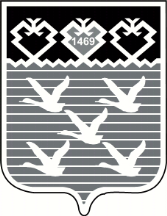 Чувашская РеспубликаФинансовое управление администрациигорода ЧебоксаРЫПРИКАЗ17.10.2023 № 259